Министерство образования Красноярского края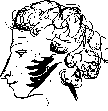 Краевое государственное бюджетное профессиональное образовательное учреждение «Минусинский педагогический колледж имени А.С. Пушкина»662606, г. Минусинск, ул. Крупской,100,тел./факс (391 32) 4-03-66, 4-04-96; e-mail:mpk@minuspk.ru_______________________________________________________________________________ИНФОРМАЦИОННОЕ ПИСЬМО №1Уважаемые коллеги!КГБПОУ «Минусинский педагогический колледж имени А.С. Пушкина» 14-15 марта 2023 года проводит IV межрегиональные инфо-встречи студентов средних профессиональных образовательных организаций «Метакомпетентность будущего педагога».Под метакомпетенцией понимается готовность к непрерывному получению знаний и умений на протяжении всей жизни. Метакомпетенции — новые качества, которые развиваются на базе основных профессиональных и личностных качеств, необходимых для повышения эффективности, трудоспособности и обучаемости. В настоящее время рынок труда меняется с геометрической прогрессией. У общества возрастает потребность в высококвалифицированных и творчески мыслящих специалистах, готовых и способных к самообразованию и самосовершенствованию. Развитие метакомпетенций будущих педагогов является основой их будущей востребованности на рынке труда, поскольку метакомпетенции важны для решения любых профессиональных и жизненных задач.Четвертые межрегиональные инфо-встречи проводятся в Год педагога и наставника  и посвящены вопросам развития у будущих педагогов таких ключевых метакомпетенций как способность адаптироваться в новой ситуации, способность к самостоятельному принятию решения, умение работать в команде, проявлять творческие способности, способность к рефлексии.На инфо-встречи приглашаются команды педагогических колледжей Красноярского края и Республики Хакасия, состоящие из 5 студентов.  Инфо-встречи пройдут в формате онлайн.В рамках инфо-встреч будут организованы следующие мероприятия и конкурсы:выставка-конкурс интерактивных плакатов «Экскурс в историю образования России»;квилт пожеланий любимому учителю;креатив-состязание «PRO-движение»;студенческая научно-практическая конференция «Студенческая наука – территория исследований».Выставка-конкурс интерактивных плакатов «Экскурс в историю образования России»Данное мероприятие состоит из двух этапов. На первом этапе команды примут участие в мастер-классе по созданию интерактивных плакатов. На втором этапе участникам необходимо самостоятельно подобрать материал и создать свой интерактивный плакат по истории образования России. Все созданные командами цифровые продукты будут размещены на сайте организатора и в группах ВКонтакте.Квилт пожеланий любимому учителюВ России 2023 год объявлен Годом педагога и наставника. В связи с этим данное мероприятие пройдет в формате поздравительной акции с целью популяризации профессии педагога. В рамках акции команды создадут видеоролики. Формат задания станет известен во время проведения мероприятия.Креатив-состязание «PRO-движение»Состязание направлено на развитие творческих способностей и умения работать в команде. Формат задания станет известен во время проведения мероприятия.Студенческая научно-практическая конференция «Студенческая наука – территория исследований» состоится 15 марта в онлайн формате. Время доклада не более 10 минут, обязательно наличие презентации. Направления работы конференции: дидактика в системе современного образовательного пространства;цифровые технологии в образовательном процессе;частные вопросы образования и воспитания;методология и практика современного образования младших школьниковактуальные вопросы современного дошкольного образования;физическая культура, спорт, ЗОЖ.В зависимости от количества участников направления могут быть пересмотрены. Формы участия в конференции: онлайн – представление доклада; заочная  –  публикация в сборнике без онлайн присутствия на конференции.По итогам работы научно-практической конференции издается  сборник материалов. Участникам вручаются именные сертификаты,  дипломы и благодарственные письма. Для очного и заочного участия в конференции необходимо подать заявку и материалы для публикации в сборнике в срок до 20 февраля 2023 года. Заявки на участие в конференции, а также статьи для публикации представляются в адрес оргкомитета на адрес электронной почты: orgkommpk@yandex.ru Технические требования к оформлению публикации содержатся в приложении №1.Для участия в инфо-встречах необходимо подать заявку до 20 февраля 2023 года (приложение 2) на адрес электронной почты: orgkommpk@yandex.ru.Координаторы инфо-встреч: Маслова Светлана Владимировна, тел. 89503063587; Титенко Светлана Валерьевна, тел. 89130483237.Приложение 1Студенческая научно-практическая конференция «Студенческая наука – территория исследований»Технические требования к оформлению работыОбъем статьи не более 2,5 страниц.Публикация состоит из следующих обязательных элементов:название статьи;Ф.И.О. автора (ов);сведения об авторе (ах): место работы (учебы);Ф.И.О. научного руководителя, ученая степень, ученое звание, должность;текст статьи;библиографический список;материалы подготавливаются как файл(ы) Microsoft Word (расширение файла .docx). Имя файла статьи составляется из фамилии и инициалов автора(ов) и первых двух-трех слов заглавия статьи, например, «Иванова А.А., Петров В.В. Социально-педагогические условия.docх».Библиографический список обязателен, помещается в алфавитном порядке в конце статьи после подзаголовка, нумеруется вручную, без применения автоматической нумерации. Ссылки в тексте статьи оформляются в квадратных скобках, например, [1]. Подстрочные ссылки не допускаются. Требования к разметке и форматированию:все поля страницы 1,5 см; страницы не должны быть пронумерованы; текст статьи: шрифт Times New Roman, размер – 12 (в таблице допускается размер – 10); межстрочный интервал одинарный; выравнивание по ширине;отступ первой строки 1,25 см; отбивка красных строк пробелами не допускается;аббревиатуры (кроме общепринятых) должны быть расшифрованы; сокращения «г.» (год, город), «в.» (век) и т. п.; формулы оформляются в виде рисунков;маркированные списки оформляются автоматически. Рисунки и таблицы:в статье допускается использование рисунков (не более 1/4 общего объема статьи) и таблиц (не более двух);таблицы должны быть снабжены заголовками, а рисунки подписями;условные обозначения в рисунках и таблицах, если они есть, должны быть расшифрованы в подписи или в тексте статьи.Образец оформления статьиИНТЕРАКТИВНАЯ КНИГА «РАСТИТЕЛЬНЫЙ МИР ЛЕСА»  КАК СРЕДСТВО ОЗНАКОМЛЕНИЯ ДЕТЕЙ СРЕДНЕГО ДОШКОЛЬНОГО ВОЗРАСТА С ПРИРОДОЙ РОДНОГО КРАЯА.В. Стебловская Минусинский педагогический колледж имени А.С. ПушкинаНаучный руководитель М.М. Королькова, преподаватель Природа предоставляет возможности для  всестороннего развития дошкольника. Все выдающиеся мыслители и педагоги прошлого придавали большое значение природе как средству воспитания детей. Я.А. Коменский видел в природе источник знаний, средство для развития ума, чувств и воли. Библиографический список Варламова, Л. Н. Управление документацией: англо-русский словарь стандартизированной терминологии / Л. Н. Варламова, Л. С. Баюн, К. А. Бастрикова. – Москва: Спутник+, 2017. – 398 с. — ISBN 978-5-9973-4489-4.2.РУКОНТ: национальный цифровой ресурс / консорциум «КОТЕКСТУМ». – Сколково, 2010 – URL: https://rucont.ru (дата обращения: 06.06.2021).Образец заявкиПриложение 2Заявка на участие в IV межрегиональных инфо-встречах студентов средних профессиональных образовательных организаций «Метакомпетентность будущего педагога».
"_____" ______________ 2023г. Руководитель организации  _________________    (  _______________  ) 
М.П.ФИО (полные, с расшифровкой инициалов) участникаПолное наименование учебного заведения Тема выступления (публикации)Секция (направление)ФИО (полные, с расшифровкой инициалов), ученая степень, ученое звание научного руководителяАдрес электронной почты для перепискиФорма участия (онлайн, заочная)Организация (полное название)Ф.И.О. руководителя команды, рабочий и сотовый телефонАдрес, телефон, факс, е-mail организацииСписочный состав команды (ФИО, полные, с расшифровкой инициалов)1.2.3.4.5.